Практична робота №2Розрахунок пасивного фільтру Завдання на практичну роботу обрати згідно з порядковим номером по спискуПриклад розрахунку: Розрахований фільтр повинен відповідати таким вимогам: 	- загасання фільтру в смузі пропускання не повинно перевищувати заданої нерівномірності загасання а; 	- в смузі затримання загасання повинно бути не менше гарантованого загасання а0. 	Нерівномірність загасання і гарантоване загасання визначають кількість елементів, число ланок схеми, причому дані величини повинні бути забезпечені при будь-яких обставинах. 	Вимоги до частотної залежності загасання ФВЧ Чебишева:
 		1. Кордон смуги пропускання фільтра: fс = 83 кГц; 		2. Кордон смуги затримання фільтра: fк = 44,86 кГц; 	          3. Нерівномірність характеристики загасання в смузі пропускання: Δа = 0,17 дБ; 		4. Гарантоване загасання в смузі затримки: а0 = 23 дБ; 		5. Опір генератора і навантаження: Rг=Rн=350 Ом; 	Вимоги до частотної залежності загасання цього фільтра зображені на рисунку 2.1.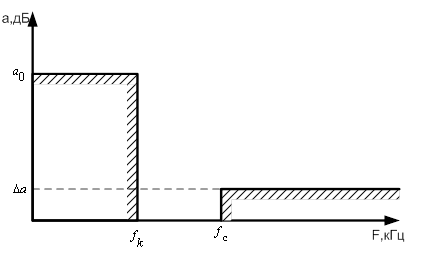 Рисунок 2.1 - Вимоги до характеристики загасання фільтра високих частот 	Розрахунок ФВЧ проводиться на основі розрахунку ФНЧ-прототипу, для якого проводиться перерахунок частот, при цьому порядок розрахунку наступний:
 		1) визначення  вимог, сформульованих до ФВЧ, в вимоги до ФНЧ-прототипу; 		2) розрахунок ФНЧ-прототипу; 		3) визначення  параметрів елементів ФНЧ-прототипу у параметри ФВЧ; 		4) вибір схеми фільтра і визначення числа елементів в ній; 		5) зображення схеми фільтра з параметрами елементів  і проведення контрольного розрахунку загасання фільтра.Таблиця 2.1 - Формула визначення порядку фільтра 	Обчислюємо нормовану частоту K=1/Ωk =  =  = 1,85 	За формулами таблиці 2.1 визначаємо порядок фільтра НЧ – прототипуn =   = 4,58     де C =  =  = 71,25 	Так як, в результаті розрахунків, мінімальний порядок виявився рівним 4,58, то отримане значення округлюється до більшого найближчого цілого числа з метою створення запасу по розрахунковому загасанню. Остаточно приймаємо значення n = 5. 	Виберемо схему ФНЧ-прототипу, яка визначається на підставі прийнятого значення nч. Схема ФНЧ-прототипу представлена ​​на рисунку 5.2.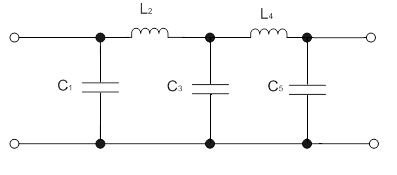  	Рисунок 2.2 - Схема ФНЧ - прототипу для розрахунку 	Випишемо нормовані значення ємностей, індуктивностей, а також значення нулів і полюсів загасання фільтра з таблиці  довідгика [12]: L2 = 1,346 Гн; L4 = 1,346 Гн; С1 = 1,302 Ф, C3 = 2,129 Ф, С5 = 1,302 Ф.  	Розрахуємо істинні значення індуктивностей і ємностей для схеми ФНЧ-прототипу за наступними формулами:;                                                                                 (2.1) 	Підставивши нормовані значення ємностей і індуктивностей в (2.1), отримаємо:,,,,, 	При переході від схеми ФНЧ-прототипу до ФВЧ необхідно в схемі ФНЧ індуктивності Li перетворити в ємності Сi', а ємності Сi в індуктивності Li за наступними формулами:     ,                                                                      (2.2)               . 	 	Підставивши чисельні значення в (5.2), отримаємо: 	Схема ФВЧ п'ятого порядку в загальному випадку має вигляд, представлений на рисунку 2.3.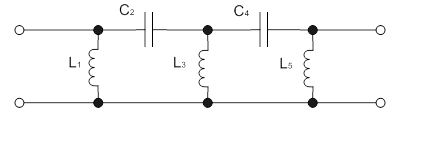  	Рисунок 5.3 - Схема розрахованого фільтра високих частот 	Для оцінки основних параметрів розрахованого фільтра ВЧ можемо скористатися таблицею 2.2. Таблиця 2.2 - Основні параметри ВЧ фільтраУ таблиці 2.2 дійсні частоти отримані розподілом частоти зрізу на нормовану частоту. Для визначення фази, табличні значення повинні відніматися з 360. Груповий час запізнювання (ГЧЗ) обчислюється за допомогою формули:                                                                                              (2.3)де tn - нормований час запізнювання при нормованій частоті. 
ГЧЗ на частоті зрізу для фільтра ВЧ те ж саме, що і для фільтру НЧ на тій же частоті зрізу.За знайденим значенням побудувана частотна характеристика загасання А (Ω), фазова характеристика φ(Ω) і характеристика ГЧЗ ВЧ фільтра t(Ω). 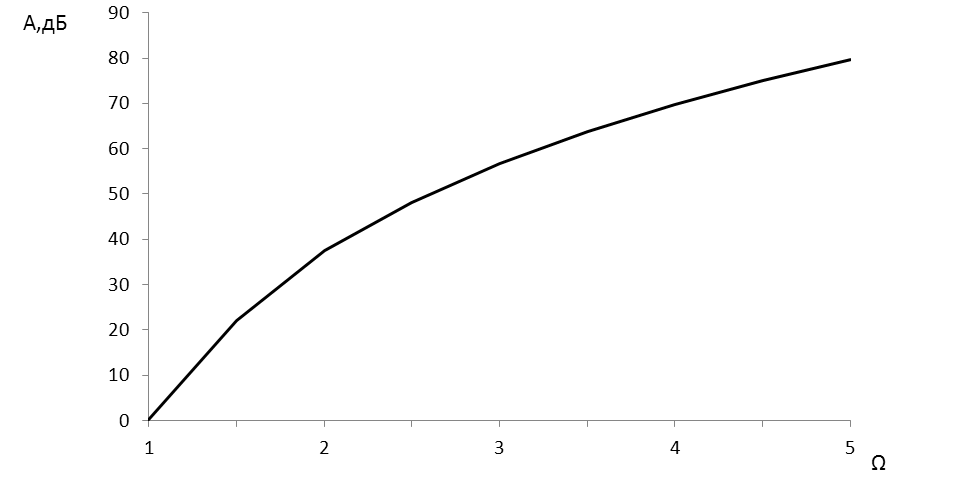 Рисунок 2.4 – Частотна характеристика загасання ФВЧ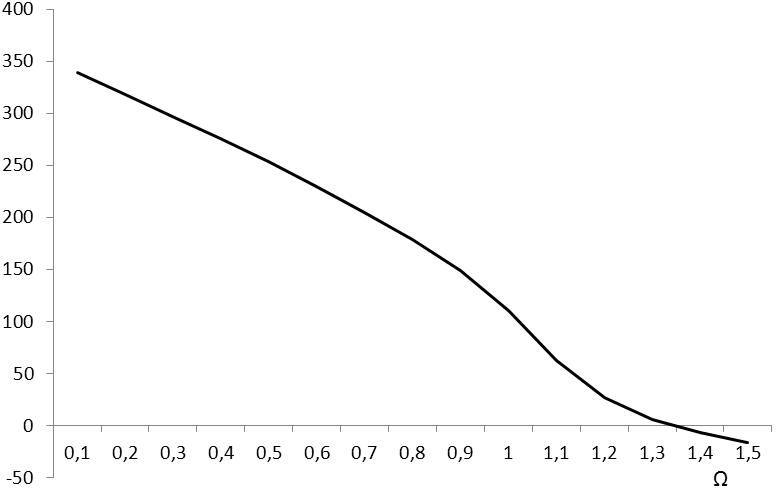 Рисунок 2.5 – Залежність фази від частоти ФВЧ Рисунок 2.6 -Залежність ГВЗ фільтра від нормованої частотиДля перевірки правильності проведених розрахунків проведемо моделювання фільтра в середовищі Еlektronics Workbench. Отримана в результаті характеристика загасання фільтра наведена на рисунку 5.7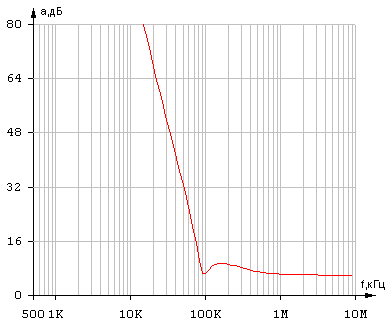  	Рисунок 2.7 - Характеристика загасання розрахованого фільтра високих частотзавдання на практичну роботуТип характеристикиФормула визначення порядку фільтра n(НЧ - прототипа)ПриміткаБаттерворта,Бесселя,  ЛежандраC = Ωk = для  ФВЧ  замість Ωk у вираз для  n підставляти  K=1/ ΩkЧебишева n =C = Ωk = для  ФВЧ  замість Ωk у вираз для  n підставляти  K=1/ ΩkΩf, кГцА, дБφ0t, мкс0,1448,6-338,80,130,2224,3-317,90,5130,3149,5-297,31,1560,4112,1-276,22,1350,589,72-253,93,5700,674,77-230,05,4870,764,08-204,97,7760,856,07-178,610,7670,949,84-149,116,5301,044,860,177110,028,4521,140,782,862,233,2841,237,388,026,923,8501,334,5113,36,016,8771,432,0417,9-7,013,2341,529,9122,0-16,511,1651,628,0325,7--1,824,9232,0--2,022,4337,4--2,517,9448,2--3,014,9556,7--3,512,8263,8--4,011,2169,8--4,59,9775,1--5,08,9779,7--Схема реалізаціїактивного фільтраМОНМОНМОНДНКНДНКНДНКНБіквадрат-нийБіквадрат-нийБіквадрат-нийБіквадрат-нийМОНКоеф. підсилення,k22446688224Загасання в смузі затримки, а0,дБ2528314337322926204325Опір генерат. та навант.: Rг= н, Ом300250220200150180240290340370400∆А, дБ3,00,0110,0283,00,0440,0993,00,280,1773,00,011Аппроксима-ція АЧХ-фільтраБаттервортаЧебишеваЧебишеваБаттервортаЧебишеваЧебишеваБаттервортаЧебишеваЧебишеваБаттервортаЧебишеваСмуга затримки,кГц82 =fk f   84 = fk f  87 = fk f  75 = fk f  83 = fk f  59 =  fk f  71 = fk f  67 = fk f  82 = fk f  69 = fk f  0 ≤ f  fk =38,92Смуга пропускання,кГц0 ≤f f 0 =53,210 ≤ f  f 0=42,870 ≤ f  f 0=37,760 ≤ f  f 0=42,280 ≤ f  f 0=39,640 ≤ f  0=38,950 ≤ f  f 0=36,40 ≤ f  f 0=42,00 ≤ f  f 0=48,00 ≤ f  f 0=38,9253 = f0 f Тип фільтруНЧНЧНЧНЧНЧНЧНЧНЧНЧНЧВЧВар№п/п1234567891011МОНМОНМОНДНКНДНКНДНКНДНКНБіквадрат-нийБіквадрат-нийБіквадрат-нийБіквадрат-нийМОНДНКНБіквадрат-ний4668844668844628314620244241192932393129253803603403203002802402352002854204003973490,0283,00,0440,0993,00,0280,1773,00,0110,0283,00,0990,0443,0ЧебишеваБаттервортаЧебишеваЧебишеваБаттервортаЧебишеваЧебишеваБаттервортаЧебишеваЧебишеваБаттервортаЧебишеваЧебишеваЧебишева0 ≤  f  fk =28,650 ≤  f  fk =25,310 ≤  f  fk =42,20 ≤  f  fk =58,720 ≤  f  fk =28,540 ≤  f  fk =39,460 ≤  f  fk =38,350 ≤  f  fk =32,20 ≤  f  fk =42,560 ≤  f  fk =28,620 ≤  f  fk =48,670 ≤  f  fk =46,980 ≤  f  fk =35,670 ≤  f  fk =89,5659 =  f 0 f  47 =  f 0 f  79 =  f 0 f  69 = f0  f  47 = f0  f  68 = f0 f  63 = f0  f  54 = f 0 f  78 =  f 0 f  61 =  f 0 f  78 =  f 0 f  69 =  f 0 f  75 =  f 0 f  41 =  f 0 f  ВЧВЧВЧВЧВЧВЧВЧВЧВЧВЧВЧВЧВЧВЧ1213141516171819202122232425